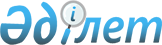 Меңдіқара ауданының ауылдық елді мекендеріне жұмыс істеуге және тұруға келген денсаулық сақтау, білім беру, әлеуметтік қамсыздандыру, мәдениет, спорт және агроөнеркәсіптік кешен саласындағы мамандарға 2016 жылы әлеуметтік қолдау шараларын көрсету туралыҚостанай облысы Меңдіқара ауданы мәслихатының 2016 жылғы 21 сәуірдегі № 20 шешімі. Қостанай облысының Әділет департаментінде 2016 жылғы 13 мамырда № 6359 болып тіркелді

      "Агроөнеркәсіптік кешенді және ауылдық аумақтарды дамытуды мемлекеттік реттеу туралы" 2005 жылғы 8 шілдедегі Қазақстан Республикасы Заңы 18-бабының 8-тармағына сәйкес Меңдіқара аудандық мәслихаты ШЕШІМ ҚАБЫЛДАДЫ:



      1. Меңдіқара ауданының ауылдық елді мекендеріне жұмыс істеуге және тұруға келген денсаулық сақтау, білім беру, әлеуметтік қамсыздандыру, мәдениет, спорт және агроөнеркәсіптік кешен саласындағы мамандарға 2016 жылы көтерме жәрдемақы және тұрғын үй алу немесе салу үшін әлеуметтік қолдау көрсетілсін.



      2. Осы шешім алғашқы ресми жарияланған күнінен кейін күнтізбелік он күн өткен соң қолданысқа енгізіледі.

 

       "Меңдіқара ауданының экономика



      және бюджет жоспарлау бөлімі"



      мемлекеттік мекемесінің басшысы



      ___________________ Г. Айсенова

 
					© 2012. Қазақстан Республикасы Әділет министрлігінің «Қазақстан Республикасының Заңнама және құқықтық ақпарат институты» ШЖҚ РМК
				

      Сессия төрағасыП. Лебедев

      Аудандық

      мәслихаттың хатшысыҚ. Арықов